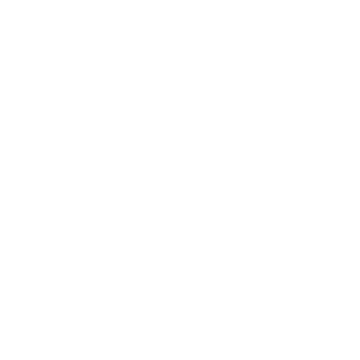 Where have you been living? Why are you moving now? Where do you want to move next?If current availability of homes didn’t matter, where would you choose to buy automatically?  (Consider the complex, community or street.)How does your current neighborhood compare to this community?Why are you drawn to this area? What will happen if you move to (area)? What will moving to (area) do for you and other members of your family?What would living in (area) give you that you wouldn’t otherwise have?Why will people in this community be happy your family moved here? 